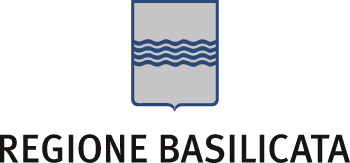 DIPARTIMENTO INFRASTRUTTURE OPERE PUBBLICHE E MOBILITA’UFFICIO DIFESA DEL SUOLO DI MATERANomina del Collaudatore e Accettazione dell’incaricoOggetto dei lavori: 	Comune: 	 c.a.p.: 	Ubicazione: 	Riferimenti catastali: 	 N.C.T. Foglio n. 	 Particelle n. 		 N.C.E.U. Foglio n. 	 Particelle n. 	sub 	Il/La sottoscritto/a (cognome e nome)	nato/a a 	 il 	 residente a 	via	 c.a.p. 	codice fiscale:	tel. 	 cell. 	 fax 	 e-mail 	in qualità di Committentenomina Collaudatore dei lavori di cui sopral’ing./arch. (cognome e nome)	iscritto/a all’Ordine ________________________ della provincia di ____________ al n. 	nato/a a 	 il 	 codice fiscale	residente a 	 in via 	_____________ c.a.p. 	tel._____________________ cell. ______________________ fax 	e-mail (PEC) _________________________________________________________________										Il Committente								_________________________									firmaIl/La sottoscritto/a (cognome e nome)	nato/a a 	 il 	 codice fiscale	residente a 	 in via 	_____________ c.a.p. 	tel._____________________ cell. ______________________ fax 	e-mail (PEC) _________________________________________________________________	in qualità di Collaudatore, consapevole delle sanzioni penali previste dall’art. 76 del D.P.R. 445/00 per le ipotesi di falsità in atti e dichiarazioni mendaci ivi indicate, ai sensi degli artt. 46 e 47 del D.P.R. 445/00DICHIARAdi essere abilitato/a all’esercizio della professione di ___________ e di essere iscritto/a all’Ordine _____________ della provincia di _______ al n. ___ da oltre 10 anni (dal ____);di accettare l’incarico di Collaudatore conferitogli dal Committente;di non essere intervenuto in alcun modo nella progettazione dell’opera e di impegnarsi a non prendere parte alla direzione e all’esecuzione dei lavori;di avere esaminato il progetto dell’opera, l’impostazione generale della progettazione nei suoi aspetti strutturale e geotecnico, le indagini eseguite nella fase di progettazione, gli schemi di calcolo e le azioni;di aver visionato i luoghi e che i lavori di che trattasi non hanno avuto inizio.Allega alla presente copia del documento di riconoscimento in corso di validità.(data)		(timbro e firma)	